ЭКСКУРСИЯ В ГОРОД КЛИМОВСК НА ФАБРИКУ ДЕРЕВЯННЫХ ИГРУШЕК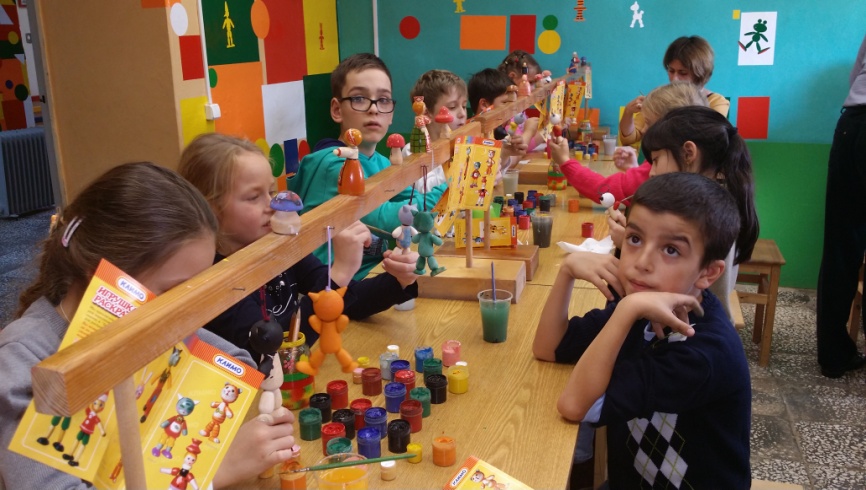 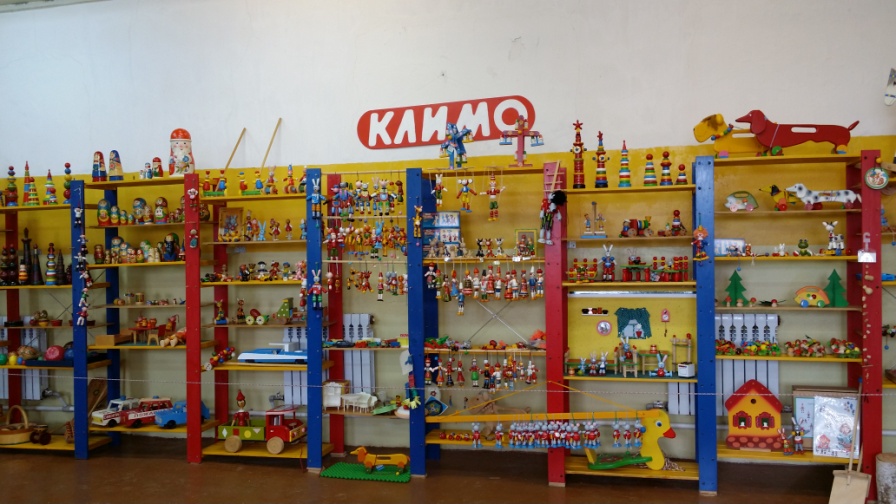 04 октября 2014 года